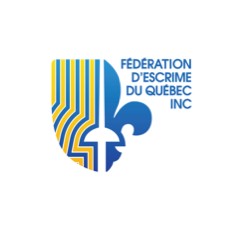 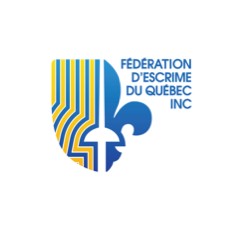 Challenge Desjarlais   Compétition # 2Circuit  JUNIORSENIOR DIV1  VETERAN SENIOR DIV2 (ancien circuit AAA)Organisée par la Fédération d’escrime du QuébecSamedi 8 Décembre 2018 et Dimanche 9 décembre 2018Lieu École secondaire Jean-Baptiste Meilleur777 Boulevard, Iberville, Repentigny QC H5Y 1A2Samedi 8 décembre 2018Horaire8 h 20 - Fin des inscriptions:  EF junior, FM junior, EM senior DIV18 h 40 - Fin des inscriptions:  SM senior DIV1, FF junior12h30 - Remise des médailles12h 40 - Fin des inscriptions:  FM senior DIV113 h 00 - Fin des inscriptions:  EF senior DIV1,  SM junior, FF senior DIV114H00 - Fin des inscriptions: EM juniorDimanche 9 décembre 2018Horaire8h20 Fin des inscriptions:  EM vét, EF vét, FM DIV2, FF DIV2, SM DIV210H00 Fin des inscriptions SF junior12h20 Remise de médailles12h20 Fin des inscriptions SF DIV2, S Mixte vét12h40 Fin des inscriptions EM DIV2, EF DIV213h00 Fin des inscriptions SF DIV114h00 Fin des inscriptions FF vét, FM vétInscriptions En ligne sur le site web de la Fédération d’escrime du Québec : www.escrimequebec.qc.caPénalité : le délai d’inscription est le dimanche de la semaine précédent l’évènement, soit en ligne jusqu’au dimanche 2 décembre 2018, 23h00. Une inscription sur place sera le double du frais d’inscription et sera faite en argent comptant. Frais d’admission : 10,00$                                                            PlusCatégorie  junior : 40,00 $ par épreuve / 20,00 $ par épreuve supplémentaire. Catégorie Sénior : 50,00 $ par épreuve / 30,00 $ par épreuve supplémentaire. Circuit Senior, deuxième division (ancien circuit AAA) : 40,00 $ par épreuve / 30,00 $ par épreuve supplémentaire.Circuit vétérans : 45,00 $ par épreuve / 30,00 $ par épreuve supplémentaire.L’affiliation compétitive (nationale),  pour la saison 2018-2019, est obligatoire. Vous pouvez vous affilier directement en ligne via le site web de la FCE : www.escrime.caFormule Un (1) tour de poule et tableau d’élimination directe sans repêchage pour  la catégorie junior.Deux (2) tours de poule et tableau d’élimination directe sans repêchage pour  les catégories senior DIV1, senior DIV2 et vétéran.                                                             AttentionLes athlètes classés A et B de même que ceux identifiés Excellence, Élite, Relève et les membres des équipes nationales actuelles et passées ne sont pas autorisés à participer à la compétition senior de deuxième division (ancien circuit AAA).De plus, les tireurs doivent être âgés de 14 ans et plus au moment de l’épreuve.    Services offerts sur placeDouches et vestiaires pour garçons et filles Kiosque de vente d’équipements 